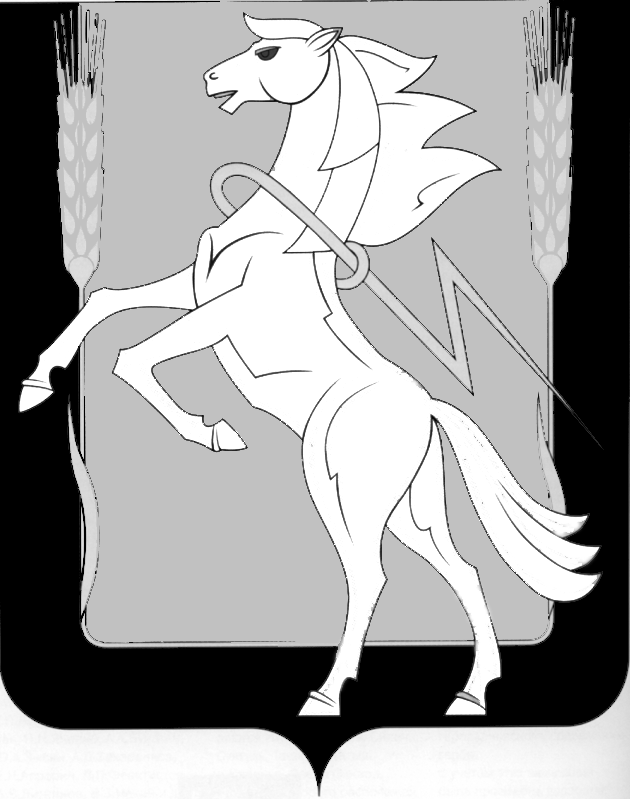 Совет депутатов Рощинского сельского поселенияСосновского муниципального района Челябинской областичетвертого созываР Е Ш Е Н И Е от «23» декабря 2021 № 100О нормативах формирования расходов бюджета Рощинского сельского поселения на оплату трудадепутатов, выборных должностных лиц местного самоуправления,осуществляющих свои полномочия на постоянной основе, и муниципальных служащих на 2021 год»      В соответствии со статьей 136 Бюджетного кодекса Российской Федерации, Постановлением Правительства Челябинской области № 593-П от 19.11.2021 г. «О внесении изменений в постановление Правительства Челябинской области № 723-П от 25.12.2020 года», Совет депутатов Рощинского сельского поселения четвертого созыва,РЕШАЕТ:1. Утвердить объем расходов в Рощинском сельском поселении на оплату труда депутатов, выборных должностных лиц местного самоуправления, осуществляющих свои полномочия на постоянной основе, и муниципальных служащих на 2021 год в сумме 2 498,6 тыс. руб., включая начисления на заработную плату.2. Настоящее Решение обнародовать путем размещения на информационных стендах в общественных местах.3. Настоящее решение вступает в силу со дня его утверждения и распространяет свое действие на отношения, возникшие с 1 октября 2021 года.Председатель Совета депутатов                                 Глава РощинскогоРощинского сельского поселения                              сельского поселения                            ____________________С.Ю. Волосникова	    _________Л.А. Ефимова